SCHOOL BOARD OF CLAY COUNTY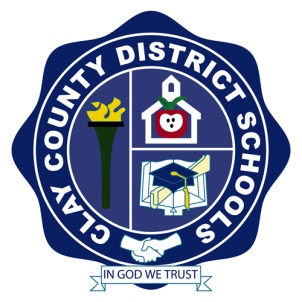 900 Walnut StreetGreen Cove Springs,  Telephones:904/284-6500 (GCS)   904/272-8100 (OP)1-888-663-2529 (KH)FAX 904/284-6525    TDD 904/284-6584Resolution Number 17-03A RESOLUTION OF THE CLAY COUNTY SCHOOL BOARD ADOPTING THE TENTATIVE BUDGET FOR FISCAL YEAR 2016-2017.	WHEREAS, the School Board of Clay County, Florida, did, pursuant to Chapters200 and 1011, Florida Statutes, approve tentative millage rates and tentative budget for the fiscal year July 1, 2016 to June 30, 2017; and	WHEREAS, the Clay County School Board set forth the appropriations and revenue estimate for the Budget for fiscal year 2016-2017.	WHEREAS, at the public hearing and in full compliance with Chapter 200, Florida Statutes, the Clay County School Board adopted the tentative millage rates and the budget in the amount of $376,170,495 for fiscal year 2016-2017.	NOW THEREFORE, BE IT RESOLVED:	That the attached budget of Clay County School Board, including the millage rates as set forth therein, is hereby adopted by the School Board of Clay County as a tentative budget for the categories indicated for the fiscal year July 1, 2016 to June 30, 2017.__________________________________________                                                                        Chairman